Број: 97-14-O/5Дана: 06.06.2014. годинеПРЕДМЕТ: ДОДАТНО ПОЈАШЊЕЊЕ КОНКУРСНЕ ДОКУМЕНТАЦИЈЕ97-14-О - Набавка болесничких кревета за интензивну негу са температурним листама- 12 комада  за потребе Клинике за неурологију у оквиру Клиничког центра ВојводинеПИТАЊA ПОТЕНЦИЈАЛНОГ ПОНУЂАЧА:“ Страна 6/35, односи се на карактеристике душека.На почетку сте написали „Одговарајући материјал: од високоеластичне полиуретанске пене са вентилационим каналима на лежећој површини или израђен од вискоеластик „меморијске" пене. Али, даље сте написали “Антидекубиталан: прилагодљив облику тела и са равномерним распоређивањем притиска на тело”. Ово је искључиво одлика меморијске пене. Потом пише “Термосензитиван, минималне дебљине 140 мм, а максималне дебљине 180 мм”. Једино меморијска пена има одлику термосензитивности. Наиме, топлота људског тела оставља дуже време отисак тј. памти облик тела. Полиуретанске пене (сунђери) немају такву особину. Према наведеном прецизном опису тражите искључиво антидекубитни душек од меморијске пене, јер полиуретани немају тражена својства.1.    Дакле. Који душек желите? Од полиуретана или меморијске пене?Страна 8/35 у вези 4. Техничке документације.2.    Да ли стварно желите да понуђачи преводе каталоге који су написани на енглеском језику?3.    Да ли је потребан превод од судског тумача или сте мислили на слободан превод?Јер, ако сте мислили на слободан превод онда сигурно знате да такав превод није валидан и да се може злоупотребити.Стране 9/35 и 10/35 у вези 5. УСЛОВИ ЗА УЧЕШЋЕ У ПОСТУПКУ ЈАВНЕ НАБАВКЕ ИЗ ЧЛ. 75. И 76. ЗАКОНА И УПУТСТВО КАКО СЕ ДОКАЗУЈЕ ИСПУЊЕНОСТ ТИХ УСЛОВА.4.    Да ли прихватате као доказ о испуњености обавезних услова Решење о упису понуђача у АПР регистар понуђача Србије, што је дозвољено према важећем закону о јавним набавкама по члану 78 ЗЈН?5.    Обзиром да је претрага Регистра понуђача АПР јавна, једноставна и доступна свима на интернет страници АПР, да ли је потребно да понуђач достави линк те претраге?Страна 17/35 у вези писма о намерама банке за издавање 3 банкарске гаранције као и стране 24/35 и 25/35 у вези члана 6 Уговора.6.    Да ли се предаје писмо о намерама банке за издавање 3 банкарске гаранције уз понуду или по потписивању уговора?Стране 15/35, 9.1 и 24/35 у вези члана 5 Уговора и доставе рачуна.7.    Када и коме се достављају рачун и отпремница?ОДГОВОРИ КЦВ-А:1.  Душек од полиуретана.2.  Да, неопходно је да се преводе каталози са енглеског језика.3.  Потребан је превод судског тумача.4.  Да, прихватамо као доказ о испуњености обавезних услова Решење о упису понуђача у АПР регистар понуђача Србије.5.  Било би пожељно али није неопходно да понуђач достави линк претраге Регистра понуђача АПР.6.  Писма о намерама банке за издавање 3 банкарске гаранције се предају уз понуду.7. Добављач се обавезује да приликом испоруке добра које је предмет уговора достави рачун-отпремницу коју ће лица из члана 9. Уговора о јавној набавци овлашћена за праћење техничке реализације уговора потписати након провере да ли је количина, врста и цена испорученог добра у складу са захтевом наручиоца и добављачевом понудом С поштовањем, Комисија за јавну набавку 97-14-О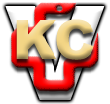 KLINIČKI CENTAR VOJVODINE21000 , Hajduk Veljkova 1, Vojvodina, Srbijatelefonska centrala: +381 21/484 3 484www.kcv.rs, e-mail: uprava@kcv.rs